ТЕХНОЛОГИЧЕСКАЯ КАРТА № 2краткосрочной образовательной практики                                   по познавательному развитию (математика)«Домик для Матрешки» для детей 4-5 лет.ФИО педагога: Шаймурдина Светлана Федагиевна,Должность воспитатель МАДОУ детский сад № 34Тематический план занятийПриложение к технологической карте 2Алгоритм постройки домика для Матрешки из палочек Кюизенера1          4   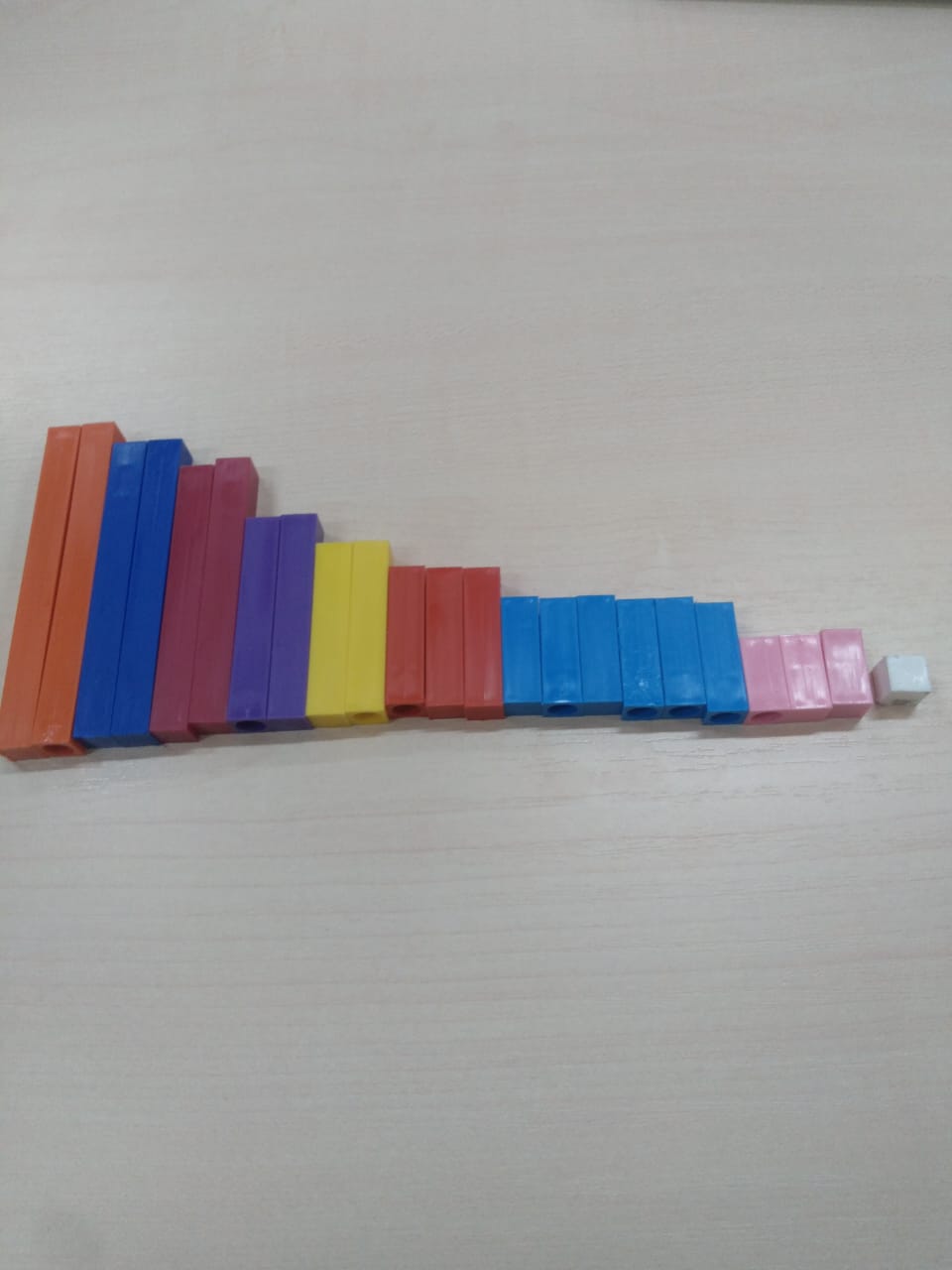 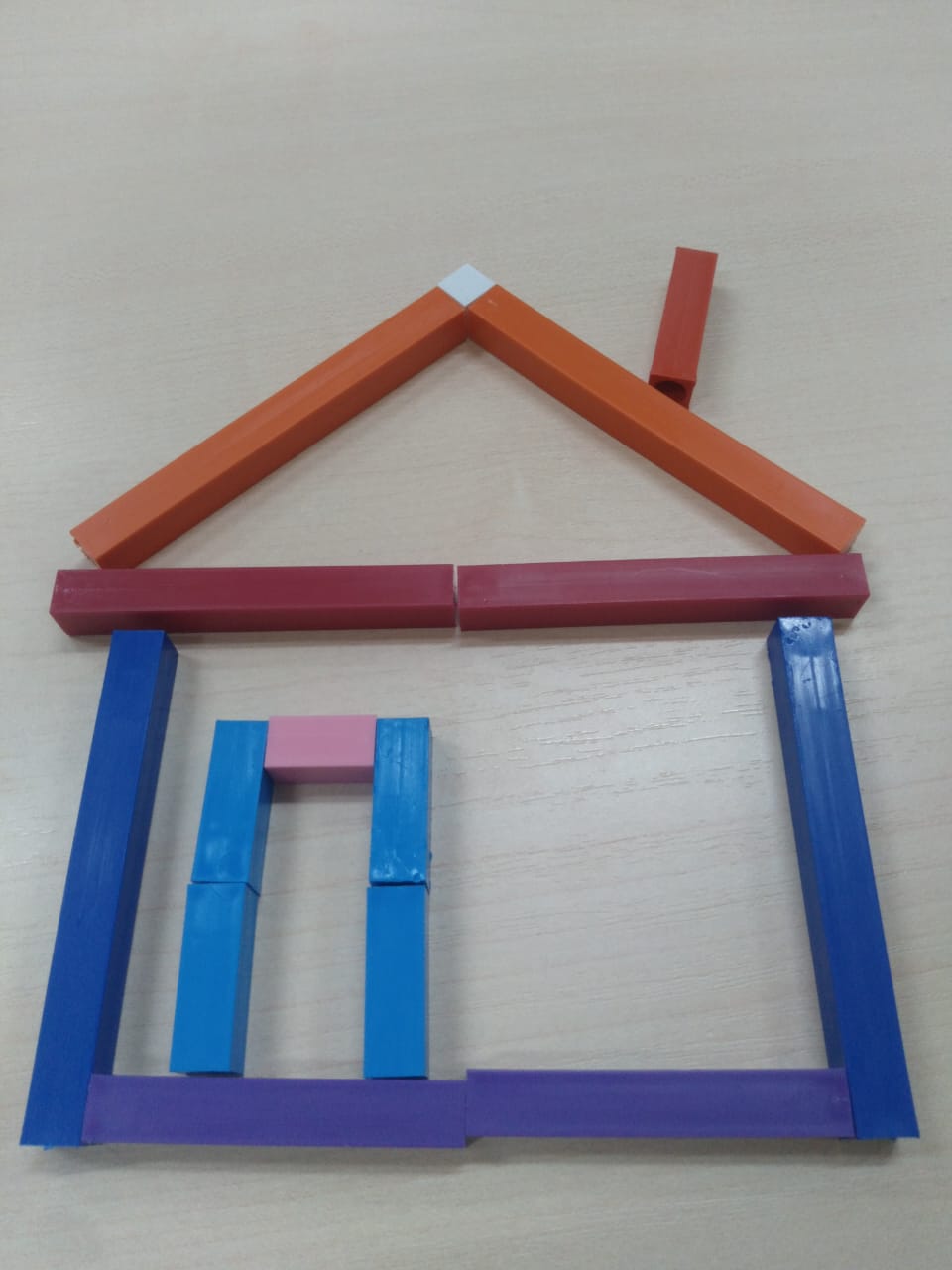 2           5   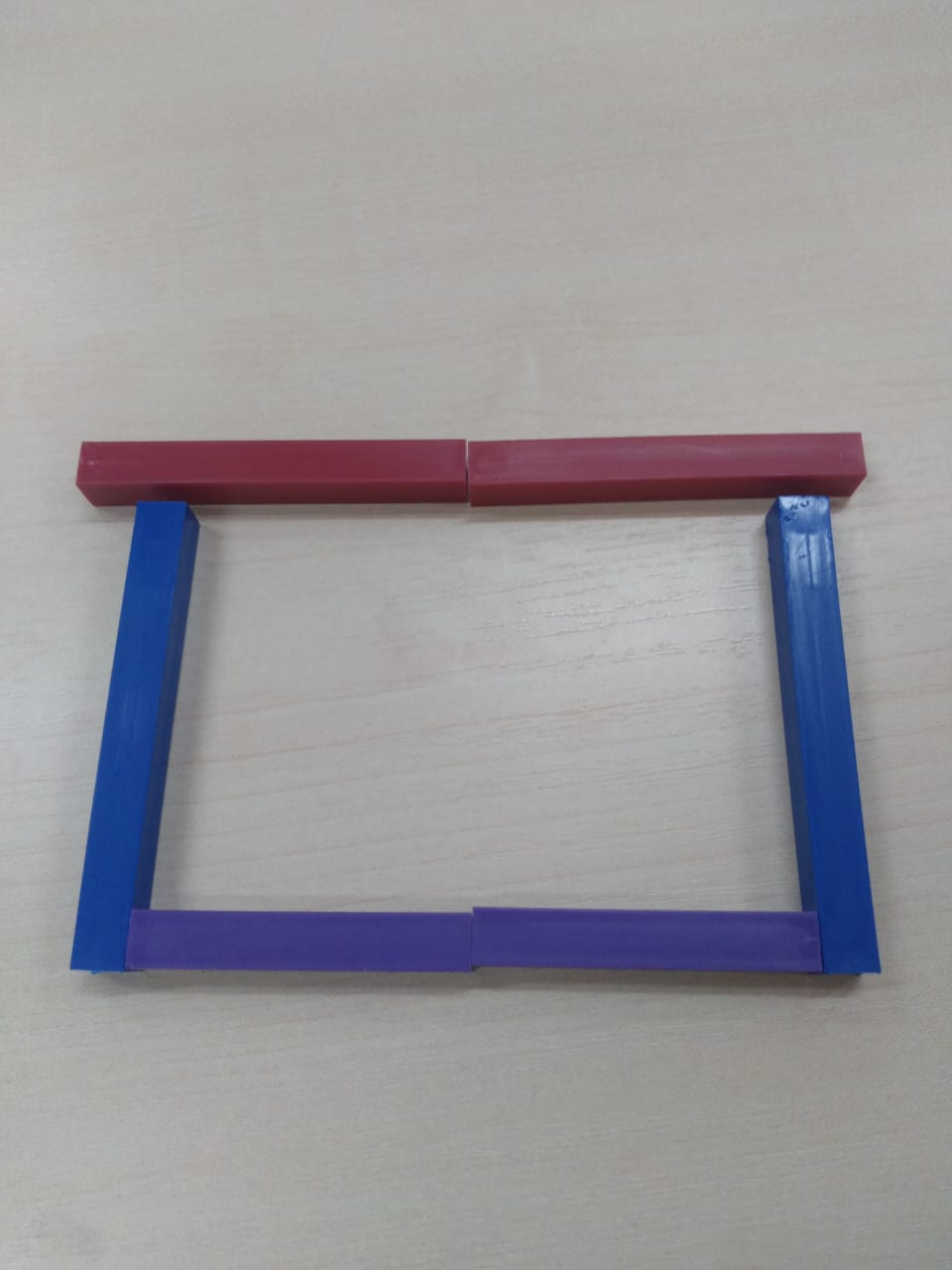 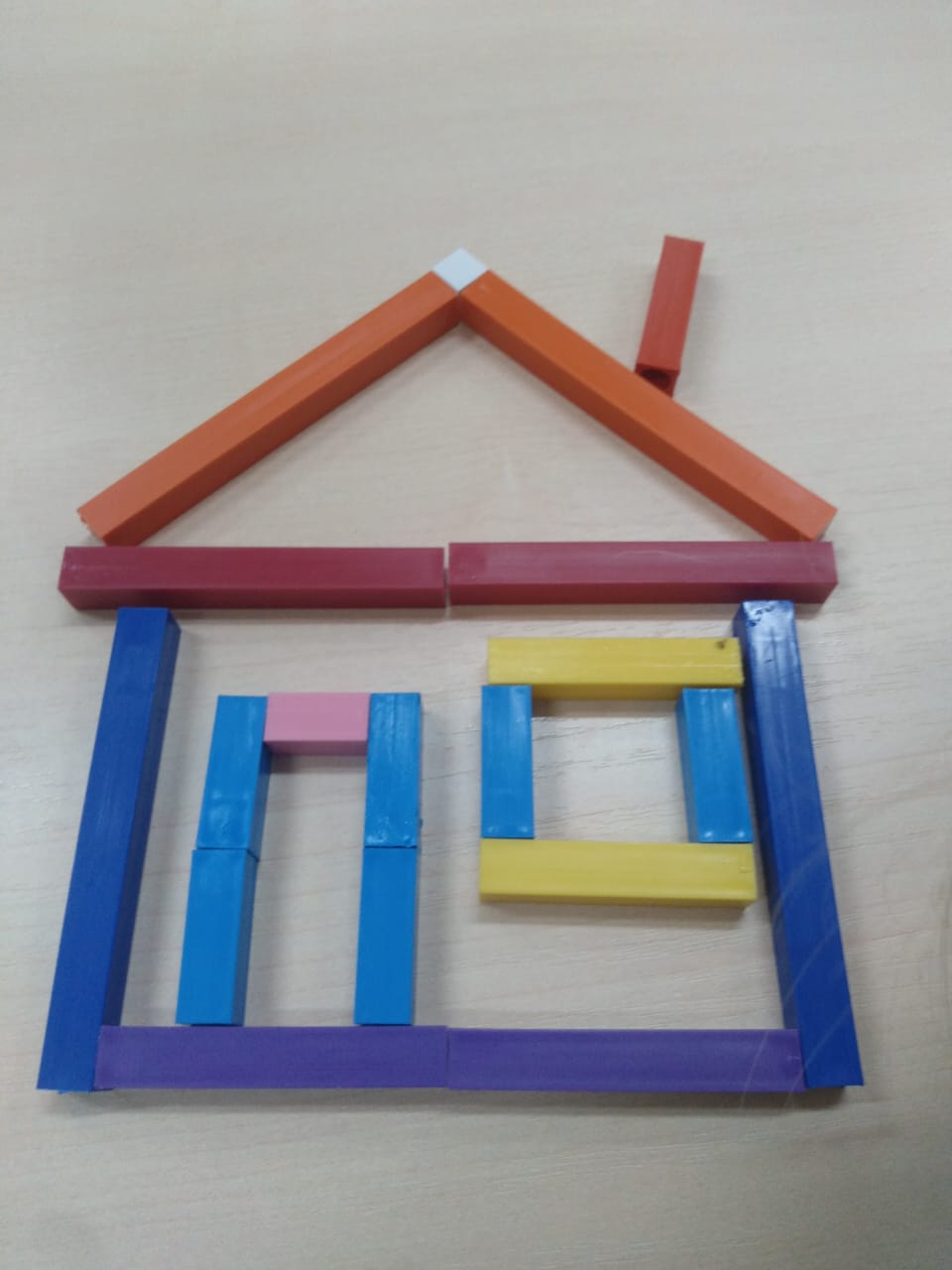 3                   6  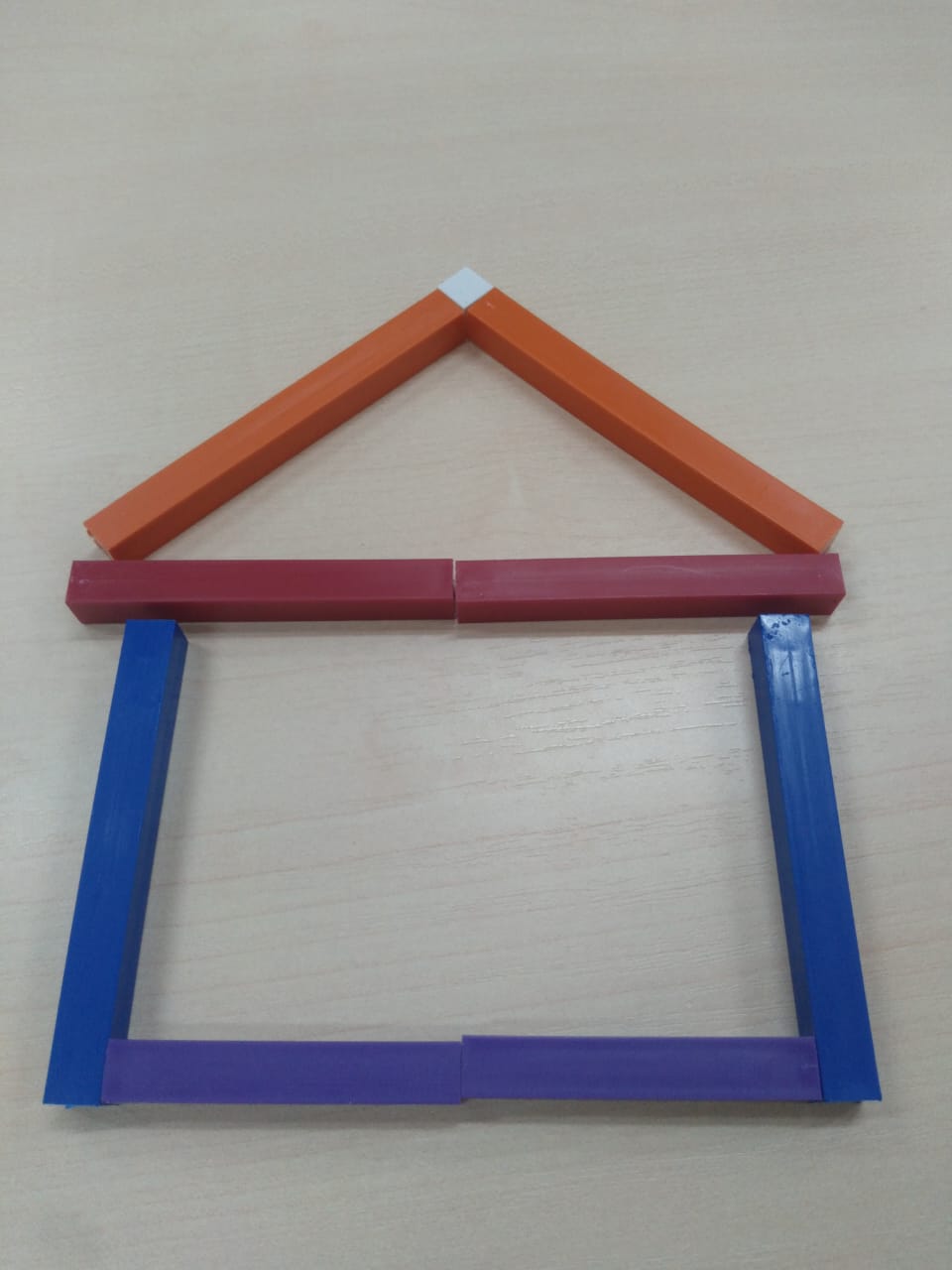 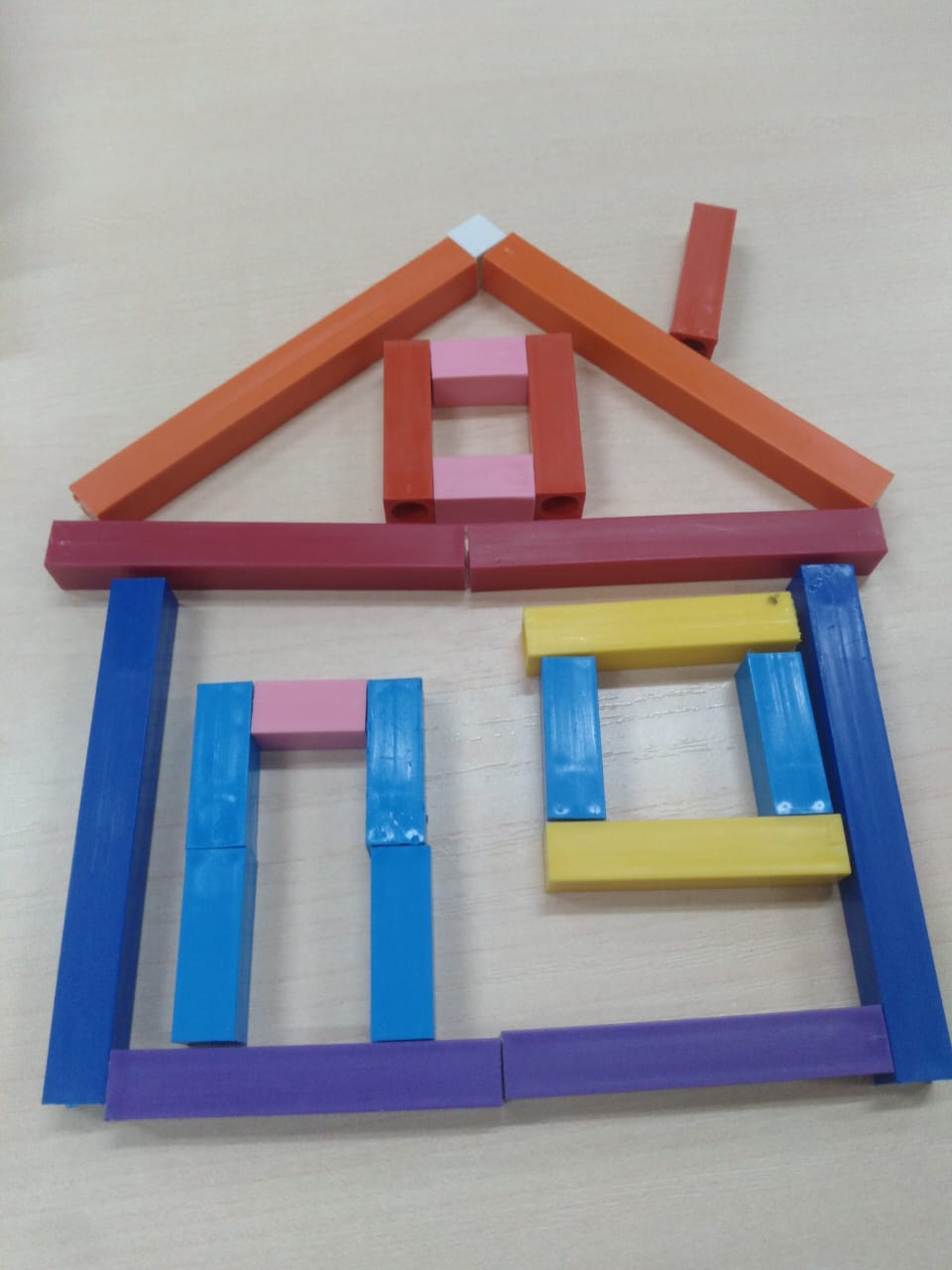 Аннотация для родителей (основная идея доступная для понимания, четко и лаконично формулированная) Использование палочек Кюизенера базируется на активизации мышления у ребенка,  поиске правильных способов действий. Поэтому пособие развивает детский интеллект,  развивает мелкую моторику, мозговую деятельность.Цель КОП, в том числе ТНРазвивать навыки порядкового счета, сенсорные способности, координацию движения, конструктивные навыки, творческое воображение, усидчивости, развитие левого и правого полушарий головного мозга ребенка за счет управления работой кистей рук, пространственное мышление при постройке заданных фигур.Количество часов КОП, в том числе ТН1 занятие по 20 минутМаксимальное количество участников5-10 человекаПеречень материалов и оборудования для проведения КОП, в том числе ТН1. Набор палочек Кюизенера2.  Матрешка  3. Схема постройки домика.4.  Иллюстрации домика.Предполагаемые результаты (умения/навыки, созданный продукт)Умение создавать плоские фигуры из нескольких геометрических фигур.Список литературы, использованной при подготовке КОП, в том числе ТН. Методическое пособие «Дошколенок. RU» 2019Залесова Г.П. Бабушкина Л.И. «Палочки Кюизенера» 20183.  https://academy-of-curiosity.ru/stati/vidy-razvitiya-stati/matematika-i-logika/igry-so-schetnymi-palochkami-dlya-detej-4-7-ЗадачиДеятельность педагогаДеятельность детейПредполагаемый результат Тема: «Домик для матрешки»Тема: «Домик для матрешки»Тема: «Домик для матрешки»Тема: «Домик для матрешки»1. Познакомить с палочками Кюизенера2. Обратить внимание детей на количество необходимых палочек и их цвет.3. Познакомить с деталями домика, (квадраты, треугольники)- Рассматривание иллюстрации домика.- Знакомство с деталями домика, цветом  палочек.- Предложить создать плоскостную модель домика без схемы.- Знакомство с домиком.- Детальное рассматривание геометрических фигур, из которых состоит домик- Самостоятельное конструирование плоскостной модели «Домика».Умение изготавливать домик из  палочек Кюизенера.Тема: «Домик для матрешки»Тема: «Домик для матрешки»Тема: «Домик для матрешки»Тема: «Домик для матрешки»1. Учить создавать плоскостную модель домика. 2. Закреплять умение выкладывать  из палочек геометрические фигуры заданного цвета.3. Учить использовать при постройке алгоритмы.4. Закреплять умения обыгрывать постройку.- Демонстрация  иллюстрации «Домика для матрешки» изготовленной педагогом.- Демонстрация необходимого количества палочек, заданного цвета для выкладывания модели «Домика». 2 оранжевых палочки;2 синих;2 бордовых;2 фиолетовых;2 желтых;3 красных;6 голубых; 3 розовых;1 белая палочка- Разобрать алгоритм постройки домика, опираясь на схему.-  Помощь детям при моделировании.- Рассматривание готовой модели.- Отсчитать необходимое количество  палочек определенного цвета, размера 2оранжевых палочки;2 синих;2 бордовых;2 фиолетовых;2 желтых;3 красных;6 голубых; 3 розовых;1 белая палочкаСоставление геометрических фигур, из которых состоит домик   по алгоритму, предложенному педагогом.- Самостоятельное строительство домика.- Обыгрывание модели с матрешкой.Умение выкладывать домик из геометрических фигур, из заданного количества  палочек, определенного размера и цвета.